VELEPOSLANIŠTVO REPUBLIKE SLOVENIJE 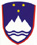 EMBASSY OF THE REPUBLIC OF SLOVENIA21 Soliman Abaza St., 6th FloorMohandessinCairoArab Republic of EgyptTel: (+) 20 2 3749 98 78Fax: (+) 20 2 3749 71 41e-mail: vka@gov.si web page:  http://kairo.veleposlanistvo.siPriglasitev v državljanstvo za mladoletne osebe; eden oz oba starša državljana Republike Slovenije.VPISUJE SAMO UPRAVNI ORGANŠt.:Datum:Upravni organ:ZADEVA: __________________________ vpis rojstva in evidentiranje državljanstvaZaradi vpisa rojstva in evidentiranje državljanstva posredujemo izpisek  iz RMK, matičnega urada ____________________________________ št. _____________ z dne ________________________________ za __________________________________________ roj. dne __________________  v kraju __________________________________________IZPOLNIJO STARŠI OZ. ZAKONITI ZASTOPNIKTO BE FILLED BY PARENTS OR LEGAL REPRESENTATIVE OF THE APLICANTI.Podatki o staršihInformation about parentsOče / fatherPriimek in ime / Family name and first name__________________________________________Datum rojstva / date of birth ________________________________________________Kraj, občina rojstva, (država rojstva, če je rojen v tujini) / place of birth, county (and state if not born in Slovenia) ________________________________Zadnje prebivališče v RS pred odhodom v tujino /last residency in Slovenia before departure _______________________________________________________________________________________________________________Državljanstvo / citizenship:Državljanstvo je vpisano v (navesti državljansko knjigo in št., ali št. in kraj rojstne matične knjige) / Citizenship is registered in (registry and number) ______________________________________________________________Mati/MotherPriimek in ime / Family name and first name__________________________________________Datum rojstva / date of birth ________________________________________________Kraj, občina rojstva, (država rojstva, če je rojen v tujini) / place of birth, county (and state if not born in Slovenia) ________________________________Zadnje prebivališče v RS pred odhodom v tujino /last residence in Slovenia before departure _______________________________________________________________________________________________________________Državljanstvo / citizenship:Državljanstvo je vpisano v (navesti državljansko knjigo in št., ali št. in kraj rojstne matične knjige) / Citizenship is registered in (register and number) ______________________________________________________________Datum in kraj sklenitve zakonske zveze / Date and place of marriage________________________________________________II.Otrok bo v pravnem prometu uporabljal ime in priimek / the child will use the folowing first and last name for legal matters: Ime / first name_______________________________________Priimek / Family name __________________________________Rojstvo naj se vpiše v rojstno matično knjigo v kraju / Birth should be registered in the County of: ___________________________________Prosimo vas, da po zaključenem vpisu pošljete izpisek iz rojstne matične knjige.Please send us a copy of the registration form after procedure is done.Podpis enega ali obeh staršev /signature of one or both parents: __________________________________________________________________Podatki o prosilcu:Applicants info:Ime in priimekFirst and Last name_____________________________________________________________________Trenutni naslov, kjer vas lahko kontaktiramo:Current Address, where you can be reached: 	_____________________________________________________________________Telefonska št. (domači in mobilni tel.)Telephone number (home and cell phone)_____________________________________________________________________Elektronski naslov:E-mail:            _____________________________________________________________________